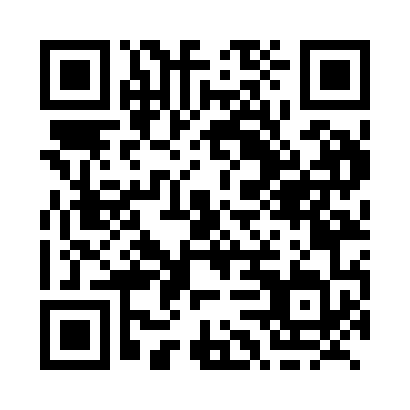 Prayer times for Riverside, Ontario, CanadaMon 1 Jul 2024 - Wed 31 Jul 2024High Latitude Method: Angle Based RulePrayer Calculation Method: Islamic Society of North AmericaAsar Calculation Method: HanafiPrayer times provided by https://www.salahtimes.comDateDayFajrSunriseDhuhrAsrMaghribIsha1Mon3:445:381:236:459:0811:022Tue3:455:391:236:459:0811:013Wed3:465:391:246:449:0811:014Thu3:475:401:246:449:0711:005Fri3:485:401:246:449:0710:596Sat3:495:411:246:449:0710:597Sun3:505:421:246:449:0610:588Mon3:515:431:246:449:0610:579Tue3:535:431:256:449:0510:5610Wed3:545:441:256:439:0510:5511Thu3:555:451:256:439:0410:5412Fri3:565:461:256:439:0410:5313Sat3:585:471:256:439:0310:5214Sun3:595:481:256:429:0210:5015Mon4:015:491:256:429:0210:4916Tue4:025:491:256:429:0110:4817Wed4:045:501:256:419:0010:4718Thu4:055:511:256:418:5910:4519Fri4:075:521:266:408:5810:4420Sat4:085:531:266:408:5710:4221Sun4:105:541:266:398:5610:4122Mon4:115:551:266:398:5610:3923Tue4:135:561:266:388:5510:3824Wed4:145:571:266:388:5410:3625Thu4:165:581:266:378:5210:3526Fri4:186:001:266:368:5110:3327Sat4:196:011:266:368:5010:3128Sun4:216:021:266:358:4910:2929Mon4:236:031:266:348:4810:2830Tue4:246:041:266:348:4710:2631Wed4:266:051:266:338:4510:24